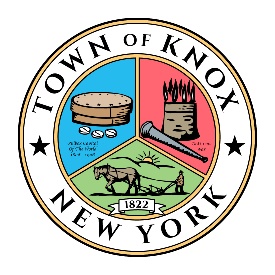 Knox Town Board MinutesJune 12, 2018 P.O. Box 116 • Knox, New York • 12107 • Phone 518-872-2551 • www.knoxny.orgThe meeting was called to order at 7:03 pm, followed by the Pledge of Allegiance to the Flag.Present on this date:Supervisor LefkaditisCouncilman BarberCouncilman BarcombCouncilman PritchardCouncilman SaddlemireSuperintendent of Highways Gary SalisburyTown Attorney Javid AfzaliTown Clerk Traci SchanzRESOLUTION 119-2018 – A motion was made by Councilman Barcomb and seconded by Councilman Pritchard to suspend the Public Meeting and open the Public Hearing on the proposed Blight Law, Local Law 3.  The motion carried unanimously. 	RESOLVED: to suspend the Public Meeting and open the Public Hearing on the proposed Blight Law, Local Law 3.Mr. Paul Axle-Lute asked if his comments regarding this law had been received.  Supervisor Lefkaditis assured him there were and would be discussed when going over the law. RESOLUTION 120-2018 – A motion was made by Councilman Barcomb to close the Public Hearing on the proposed Blight Law, Local Law 3 and reconvene the Public Meeting.  Councilman Pritchard seconded this motion.  The motion carried unanimously.RESOLVED: to close the Public Hearing on the proposed Blight Law, Local Law 3 and reconvene the Public Meeting.  There was a discussion held regarding suggested changes submitted by Paul Axle-Lute, as well as changes suggested by Supervisor Lefkaditis and Attorney Afzali.  Councilman Barcomb believes this is a good start and may need to make changes from here.  Councilman Barber asked if the law addressed seasonal houses.  Supervisor Lefkaditis stated it does not currently.  The discussion continued with the changes being projected on screen for all to see and discuss.  Suggestions were made by board members and audience members alike, and revisions were made. RESOLUTION 121-2018 – A motion was made by Councilman Barcomb, seconded by Supervisor Lefkaditis to approve the proposed Blight Law, Local Law 3 as revised.  The motion carried unanimously.RESOLVED: to approve the proposed Blight Law, Local Law 3 as revised.  RESOLUTION 122-2018 – A motion was made by Councilman Barcomb, seconded by Supervisor Lefkaditis to suspend the Public Meeting and reopen the floor for comments on proposed new business district at the intersection near state routes 156/157. The motion carried unanimously.RESOLVED: to suspend the Public Meeting and reopen the floor for comments on proposed new business district at the intersection near state routes 156/157.Comments from the floor included a question from Pat Figler for Harry and Ruth Koch, (1953 Thompson Lake Road), regarding the map for properties included and or removed from the district. Danielle Rolfe (1627 Berne Altamont Road) asked a question regarding several letters submitted by property owners, including herself, requesting their property to be removed from the map and not hearing anything more about it.  Supervisor Lefkadits acknowledges and would like the minutes to reflect that the Board did received at least 20% of the letters in protest and the requirement under the zoning ordinance has been met.  Bridgette McCauliffe, (1641 Berne Altamont Road) mentioned an article in the Times Union regarding a business district in Voorheesville area with size and population comparisons.  She stated her concerns with decision making when property owners had not heard back regarding the letters sent, and also stated her concerns with the process, planning and execution of this business district, lack of transparency, and expects more from elected officials.  Amy Pakorny voiced concerns regarding the number of accidents, and people who run off the road in this stretch of road. Art Brearton (1676 Berne Altamont Road) questioned why this was being acted upon when the CAC opposes it, and no one has shown a favorable interest in the district who lives in the area.   Supervisor Lefkaditis would like the minutes to reflect that the CAC has not officially opposed the business district. RESOLUTION 123-2018 – A motion was made by Councilman Barcomb, seconded by Councilman Barber to close the Public Hearing on the proposed business district at the intersection near state routes 156/157 and reconvene the Public Meeting. The motion carried unanimously.RESOLVED: to close the Public Hearing on the proposed business district at the intersection near state routes 156/157 and reconvene the Public Meeting.Councilman Barber requested a final determination of what the area is for the proposed business district and a reason as to why this area was chosen for the proposed business district. He knows it was addressed at one point in the comp plan by a percentage of residents.  Supervisor Lefkaditis thanked the board for taking the time to go out in the community for the past 3-4 months, talking with people.  He believes it was well warranted and complimented the Board on doing a great job.  He had a suggestion for the Board, based on feedback and concerns from the residents regarding gas stations, dry cleaners, industrial, horse stables.  He believes the board needs to take all of these things under advisement and made a suggestion in the form of a motion.RESOLUTION 124-2018 – A motion was made by Supervisor Lefkaditis, seconded by Councilman Saddlemire to withdraw the application for the proposed business district at the intersection near state routes 156/157, (which effectively kills the application and nullifies the idea of a B district in this area.) The motion carried unanimously.RESOLVED:  to withdraw the application for the proposed business district at the intersection near state routes 156/157A discussion was held amongst residents and Board Members regarding an MRD district, the process of it, similarities and differences when compared to a B district as well as suggestions and concerns for the residents within the district and the town, as well as specific zoning for business districts vs. home occupations with one employee.RESOLUTION 125-2018 – A motion was made by Supervisor Lefkaditis, seconded by Councilman Pritchard, to authorize the Supervisor to prepare an application for consideration of an MRD (Multi-recreational use District) in the area of the intersection of routes 156/157.  The motion carried with 3 YEA votes and 2 NAY votes, with Councilman Barcomb and Councilman Barber both voting NAY.RESOLVED:  to authorize the Supervisor to prepare an application for consideration of an MRD (Multi-recreational use District) in the area of the intersection of routes 156/157.  Supervisor Lefkaditis updated everyone on the playground.  The equipment should be here within the next few weeks, and we still need volunteers for the community build.There was a brief discussion regarding training for Planning and Zoning Board members through Attorney Afzali’s firm.  A training session will be held on June 20th at 6:30pmand open to Board members as well as other parties interested in applying to the Boards in the future.Supervisor Lefkaditis thanked a member of the audience for the Hannaford Donation received via the audience members’ brother in-law.Councilman Saddlemire reminded everyone of the Farm Family Day on the Tommell farm on 9/9/2018.The flu clinic is tentatively scheduled for September 22, 2018.  There is no designated time yet. Road repairs have been completed on route 156 by Pastor Jay’s and will work up towards the fire house.RESOLUTION 126-2018 – A motion was made by Councilman Barcomb, seconded by Supervisor Lefkaditis to approve the minutes from4/10/18. The motion carried unanimously.RESOLVED:  to approve the minutes from4/10/18.RESOLUTION 127-2018 – A motion was made by Councilman Barcomb, seconded by Supervisor Lefkaditis to approve the minutes from5/8/2018, with suggested revisions. The motion carried unanimously.RESOLVED:  to approve the minutes 5/8/2018 with revisions.Supervisor Lefkaditis thanked the entire Pucker Street Fair Committee for the work they have put in, and reminded everyone the dates of the fair will be June 29th,30th, and July 1st.Superintendent of Highways, Gary Salisbury submitted his 284 to the Board. RESOLUTION 128-2018 – A motion was made by Councilman Pritchard, seconded by Supervisor Lefkaditis to approve the 284 as submitted. The motion carried unanimously.RESOLVED:  to approve the 284 as submitted.Supervisor Lefkaditis re-announced the new hours for the transfer station. 8:00-3:00pm Saturdays and 4:00-8:00pm on Tuesday/Thursday.Councilman Barber stated 12 new signs are being made for the transfer stationDoug Roether thanked Gary Salisbury and the Board for lowering the speed limit on the ‘S’ turn on Old Stage Road.  It seems to be making a significant difference.A discussion was held regarding a third dumpster at the transfer station.  There are issues with time, man power, and trucks to get an extra dumpster down to Albany.  This discussion continued with concerns over commercial dumping and people making several trips per day.Superintendent Salisbury voiced his concerns over septic issues at town building.  Councilman Saddlemire will call Jay Becker to take a look at it and go from there.  If a porta john is needed it will be ordered. RESOLUTION 129-2018 – A motion was made by Supervisor Lefkaditis, seconded by Councilman Pritchard to act on the appointment of Daniel Jones as a full time Equipment Operator 1 effective June 25, 2018 at a rate of $16.19/hr.	RESOLVED:  to appoint Daniel Jones as a full time Equipment Operator 1 effective June 25, 2018 at a rate of $16.19/hr.RESOLUTION 130-2018 – A motion was made by Councilman Barber, seconded by Councilman Barcomb to act on the appointment of Kevin Delligan as a part time Highway Department Laborer effective May 28, 2018 at a rate of $15.79/hr.  The motion carried unanimously.RESOLVED: to appoint Kevin Delligan as a part time Highway Department Laborer effective May 28, 2018 at a rate of $15.79/hr.  RESOLUTION 131-2018 – A motion was made by Councilman Barcomb, seconded by Supervisor Lefkaditis to act on the resignation of Brian Travis effective May 13, 2018. The motion carried unanimously.RESOLVED: to accept the resignation of Brian Travis effective May 13, 2018.RESOLUTION 132-2018 – A motion was made by Supervisor Lefkaditis to act on the appointment of Glenn Walsh to the position of Park Laborer effective June 13th, 2018 at the rate of $16.20/hr.    The motion carried unanimously.RESOLVED: to appoint Glenn Walsh to the position of Park Laborer effective June 13th, 2018 at the rate of $16.20/hr.   Supervisor Lefkaditis thanked Dave Schafer for maintaining the cemeteries and lawns in the interim.  A brief discussion was held regarding needing tools for the park laborer.RESOLUTION 133-2018 – A motion was made by Supervisor Lefkaditis, seconded by Councilman Barber to authorize Councilman Pritchard spend up to $2,000.00 on a used set of tools for the park building.  The motion carried unanimously. 	RESOLVED: to authorize Councilman Pritchard spend up to $2,000.00 on a used set of tools for the park building.  RESOLUTION 134-2018 – A motion was made by Councilman Barber, seconded by Councilman Saddlemire to act on the appointment of Robert Price to the position of Dog Control Officer effective 7/1/2018 at the rate of $6,687.00/yr, prorated from 7/1/2018.  The motion carried unanimously. RESOLVED: to appoint Robert Price to the position of Dog Control Officer effective 7/1/2018 at the rate of $6,687.00/yr, prorated from 7/1/2018.  RESOLUTION 135-2018 – A motion was made by Supervisor Lefkaditis, seconded by Councilman Barber to spend no more than $1,500.00 to vaccinate the newly appointed Dog Control Officer.  The motion carried unanimously. 	RESOLVED: to spend no more than $1,500.00 to vaccinate the newly appointed Dog Control Officer.  RESOLUTION 136-2018 – A motion was made by Councilman Barber, seconded by Councilman Barcomb to approve the Supervisor and Clerk reports as presented.  The motion carried unanimously. 	RESOLVED: to approve the Supervisor and Clerk reports as presented.RESOLUTION 137-2018 – A motion was made by Councilman Barcomb, seconded by Supervisor Lefkaditis to authorize the Supervisor to pay the bills from Abstract 6 for the general and highway account vouchers.  This motion carried unanimously.	RESOLVED: to authorize the Supervisor to pay the bills from Abstract 6-2018RESOLUTION 138-2018 – A motion was made by Supervisor Lefkaditis, seconded by Councilman Barcomb, to pay Guilderland Printing in the amount of $260.00 for the Pucker Street Lawn signs. This motion carried unanimously.	RESOLVED: to pay Guilderland Printing in the amount of $260.00 for the Pucker Street Lawn signs.Public CommentDoug Roether would like the Board to think about creating a requirement for Zoning and Planning Board members prior to taking the position. It will be considered for January appointments that training be mandatory before the appointment is possible. Ruth Koch and Pat Figler spoke together asking for clarification regarding why the 156/157 corner was chosen for the business district.  Supervisor Lefkaditis explained that it was chosen during survey results from the comprehensive plan done many years ago. They spoke regarding her greenhouse business, having a good product and business type for a small business in the town. A suggestion was made to post an ad for donations for the dog shelter for food, blankets, etc.RESOLUTION 139-2018 - A motion was made by Councilman Barcomb, seconded by Supervisor Lefkaditis to adjourn the meeting, and was unanimously approved.	RESOLVED: to adjourn the meeting.Respectfully Submitted,Traci SchanzKnox Town ClerkJuly 7, 2018